附件12017年杭州市职工高技能人才培训和奖励工作任务分解表附件2 2017年度杭州市职工高技能人才奖励申报流程说明2017年职工高技能人才奖励申报有两种方式：个人申报和单位统一申报。一、个人申报操作流程个人在网上提交申报材料，区县（市）、开发区（集聚区）总工会和产业工会在线进行预审核，审核通过后提交由市总工会审核批准后，发放资金到申报者个人账户。（一）个人网上申报流程第一步：打开浏览器(建议选择IE浏览器)，键入网址fw.hzgh.org 进入杭州工会网上服务大厅，点击“个人办事”后选择“高技能人才奖励”栏目。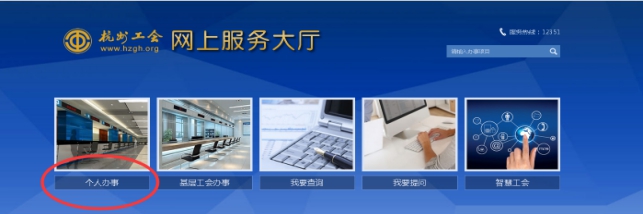 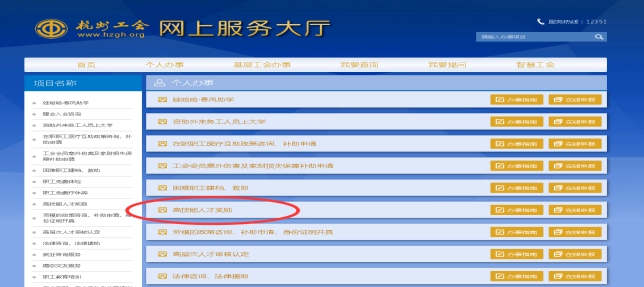 或者下载“杭工e家”APP，完成注册，后点击“技能激励”。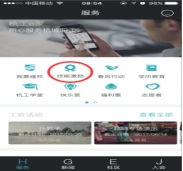 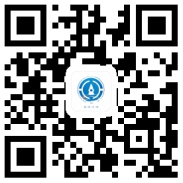 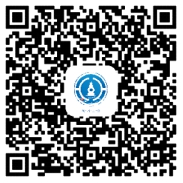 IOS版                 安卓版            杭工e家首页第二步：在“高技能人才奖励”栏目中，认真阅读申报文件，符合条件者点击“在线申报”。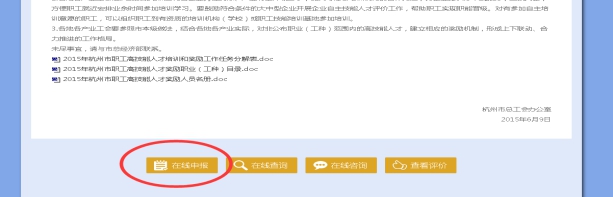 第三步：按照要求填写表格，提交附件材料后等待审批。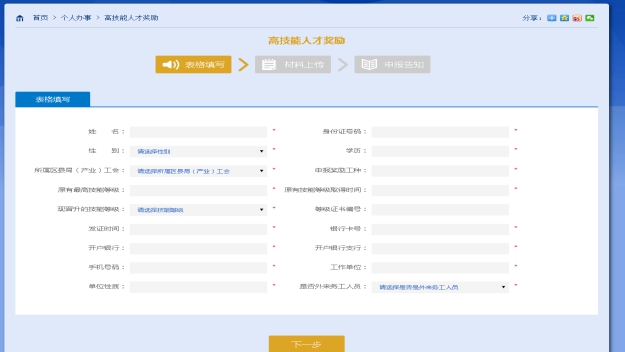 提示：1.申报完成后系统会自动生成查询密码，供后续查询使用。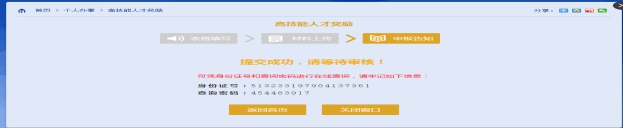 2.根据身份证号和查询密码查询申请状态。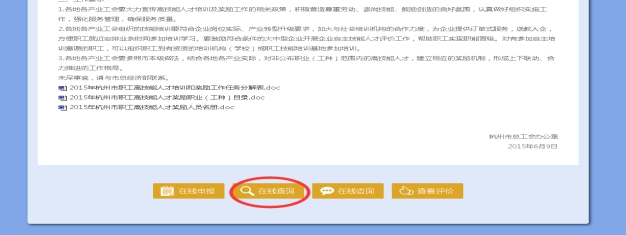 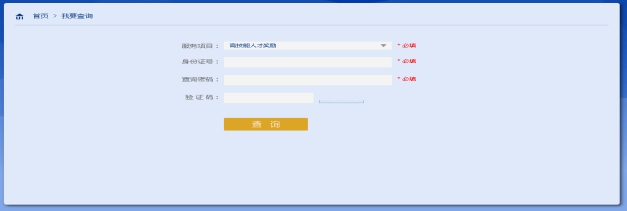 3.如果资料填写错误或者附件提交错误的，可以重新提出申请。4.如有其他问题，可来电咨询，咨询电话：87066116。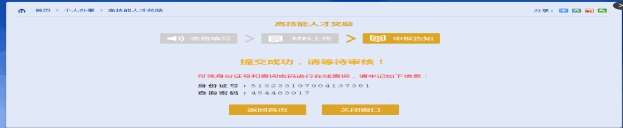 （二）、区县（市）、开发区（集聚区）总工会和产业工会审批流程第一步：使用IE浏览器进入杭州市总工会智慧工会工作平台。第二步：在“服务中心”-“高技能人才奖励”-“高技能人才奖励审阅”栏目内看到相应待处理数据。第三步：选中某条信息后点击“审阅”，出现申报信息。其中申报的材料以链接的形式显示在界面上，点击可弹窗显示图片。第四步：根据要求填写意见，审核通过后继续提交市总工会审批。审批通过后，统一核发奖励费用，直接打入高技能人才奖励人员的银行卡，并短信通知个人；审核未通过的，驳回流程，数据反馈至网上服务大厅。二、单位统一申报操作流程1.申请职工填写《杭州市工会职工高技能人才奖励申请表》（附件3，可至杭州工会网：http://www.hzgh.org下载），连同身份证复印件（正反面复印在一张纸上）、等级证书复印件和银行卡复印件等证明材料，一并交所在基层单位工会。2.基层工会初审，并将有关证明材料集中汇总报至所属区县（市）、产业工会。3.区县（市）、产业工会复审，将《杭州市工会职工高技能人才奖励申请表》统一录入高技能人才奖励网上申报系统，并填写《杭州市职工高技能人才奖励人员汇总表》（见附件4），附有关证明材料报市总工会职工服务中心。4．市总工会职工服务中心终审，审核确认后，统一核发奖励费用，直接打入高技能人才奖励人员的银行卡，并短信通知个人。附件32017年杭州市工会职工高技能人才奖励申请表所属区县局（产业）工会：                 填报日期：备注：银行卡开户行请写至支行，例：××银行××支行。注：1、该表仅单位统一申报时需要填写，个人申报无需填写。2、受奖励人员所在单位必须建立工会组织，市总工会将对上报人员单位工会组建情况进行核查。附件52017年非通用性奖励职业（工种）项目申报表申报单位（盖章）：注：此表请于7月30日前报市总工会经济部。系   统高技能人才培训任务数 (人)高技能人才奖励指导数（上不封顶）工  业150500财贸旅游80260建  设30350直  属1080交通运输1040农林民政1040金融信息1040文卫体40教育40上城70200下城70260西湖70260江干70200拱墅70200高新200850萧山2001000余杭2601000富阳100500临安200850建德70200桐庐70200淳安60200下沙80260余杭经济技术开发区（钱 江）60200大江东50230合   计20008000姓名性别学历学历学历申报奖励工种原有最高技能等级原有技能等级取得时间原有技能等级取得时间原有技能等级取得时间现晋升的技能等级等级证书编号发证时间发证时间发证时间身份证  号码手机号码银行卡号银行卡  开户行工作单位单位性质单位性质是否外来务工人员□是（户籍地：                ，来杭年限：     年   □否）□是（户籍地：                ，来杭年限：     年   □否）□是（户籍地：                ，来杭年限：     年   □否）□是（户籍地：                ，来杭年限：     年   □否）□是（户籍地：                ，来杭年限：     年   □否）□是（户籍地：                ，来杭年限：     年   □否）□是（户籍地：                ，来杭年限：     年   □否）基层工会意见盖章:                                      年     月    日盖章:                                      年     月    日盖章:                                      年     月    日盖章:                                      年     月    日盖章:                                      年     月    日盖章:                                      年     月    日盖章:                                      年     月    日区县市 产业工会意见盖章:                                      年     月    日盖章:                                      年     月    日盖章:                                      年     月    日盖章:                                      年     月    日盖章:                                      年     月    日盖章:                                      年     月    日盖章:                                      年     月    日市总工会意见盖章:                                      年     月    日盖章:                                      年     月    日盖章:                                      年     月    日盖章:                                      年     月    日盖章:                                      年     月    日盖章:                                      年     月    日盖章:                                      年     月    日附件4         2017年度杭州市职工高技能人才奖励人员汇总表附件4         2017年度杭州市职工高技能人才奖励人员汇总表附件4         2017年度杭州市职工高技能人才奖励人员汇总表附件4         2017年度杭州市职工高技能人才奖励人员汇总表附件4         2017年度杭州市职工高技能人才奖励人员汇总表附件4         2017年度杭州市职工高技能人才奖励人员汇总表附件4         2017年度杭州市职工高技能人才奖励人员汇总表附件4         2017年度杭州市职工高技能人才奖励人员汇总表附件4         2017年度杭州市职工高技能人才奖励人员汇总表附件4         2017年度杭州市职工高技能人才奖励人员汇总表附件4         2017年度杭州市职工高技能人才奖励人员汇总表填报单位：（盖章）                                                  年  月  日填报单位：（盖章）                                                  年  月  日填报单位：（盖章）                                                  年  月  日填报单位：（盖章）                                                  年  月  日填报单位：（盖章）                                                  年  月  日填报单位：（盖章）                                                  年  月  日填报单位：（盖章）                                                  年  月  日填报单位：（盖章）                                                  年  月  日填报单位：（盖章）                                                  年  月  日填报单位：（盖章）                                                  年  月  日填报单位：（盖章）                                                  年  月  日序号姓名性别工作单位 身份证号职业          （工种）技术等级证书编号联系方式（手机号码）银行卡号银行卡       开户行序号奖励职业（工种）名称申报理由 123抄送：省总工会。 杭州市总工会办公室                  2017年6月27日印发 